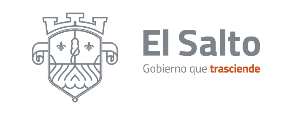 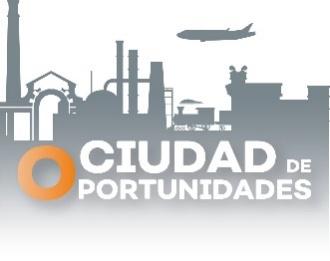 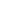 INFORME DE ACTIVIDADES DICIEMBRE 2022ACCIONESOBJETIVOSESPECIFICOSINDICADORACCIONESOBJETIVOSESPECIFICOSINDICADORATENCION CIUDADANASE RESOLVIO FAVORABLEMENTE SUS DUDA1APERTURA DE CARPETA DE INVESTIGACIONSE REALIZA UNA INVESTIGACION NUEVA1SEGUIMIENTO DE LAS CARPETAS DE INVESTIGACIONSE DA CONTINUIDAD SEGÚN LAS CARPETAS SEGÚN  LAS PRUEBAS10CIERRE DE CARPETAS DE INVESTIGACIONSE CIERRAN POR FALTA DE PRUEBAS O POR DESISTINIENTO2VISITAS DOMICILIARIASTRABAJO DE CAMPO EN BUSCA DE PRUEBAS0ENTREGA DE NOTIFICACIONESSE REALIZA NOTIFICACION A EL ELEMENTO8